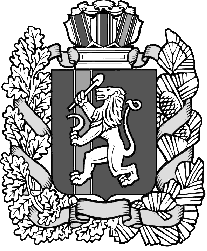 Администрация Шеломковского сельсоветаДзержинского района Красноярского краяПОСТАНОВЛЕНИЕс. Шеломки23.11.2016                                                                                               № 50-пО внесении  изменения    в разрешенное использование  земельного участка по адресу: Красноярский край, Дзержинский район, д.Канарай, ул.Самара, д 7.    На основании Земельного кодекса Российской Федерации от 25.10.2001 года  № 136-ФЗ, Федерального Закона от 24.07.2007 г. № 221-Ф3 «О государственном кадастре недвижимости», Приказа Минэкономразвития «Об утверждении порядка ведения государственного кадастра недвижимости»    04.02.2010 г. № 42 п. 70 руководствуясь ст. 6 Устава муниципального образования Шеломковский сельсовет Дзержинского района Красноярского края  ПОСТАНОВЛЯЮ:	1. Внести следующее изменение в государственный кадастр недвижимости в сведения о земельном участке по адресу: Красноярский край, Дзержинский район, д.Канарай, ул.Самара, д 7.  с  кадастровым номером 24:10:2304001:78, площадью 2000  кв.м:1.1. Изменить разрешенное использование «земельные участки индивидуальных жилых домов» на «для ведения личного подсобного хозяйства»   	2. Постановление вступает в силу со дня подписания.Глава Шеломковского сельсовета                                 		С.В. Шестопалов 